Unit 3 Lesson 1: Grupos iguales de fracciones unitariasWU Cuántos ves: Naranjas (Warm up)Student Task Statement¿Cuántas cosas ves? ¿Cómo lo sabes?, ¿qué ves?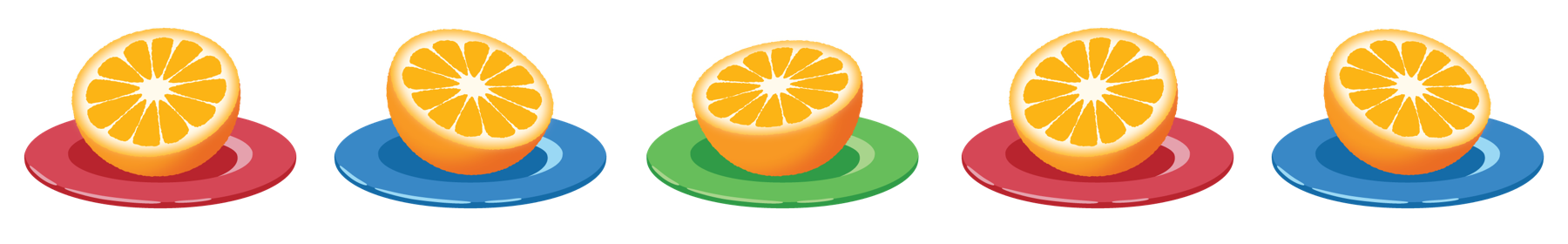 1 Galletas, kiwis y másStudent Task StatementEstas son imágenes de algunas galletas.A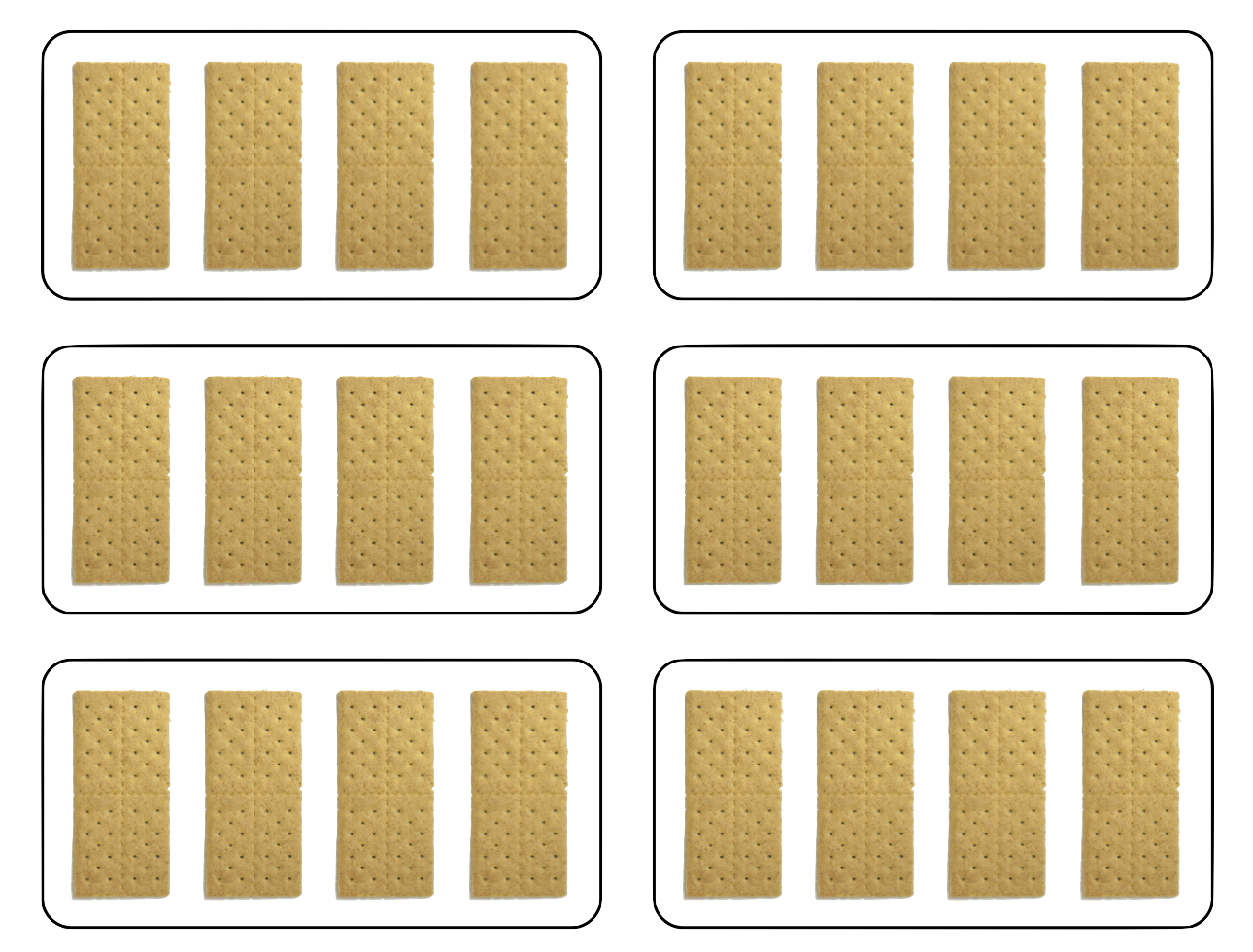 B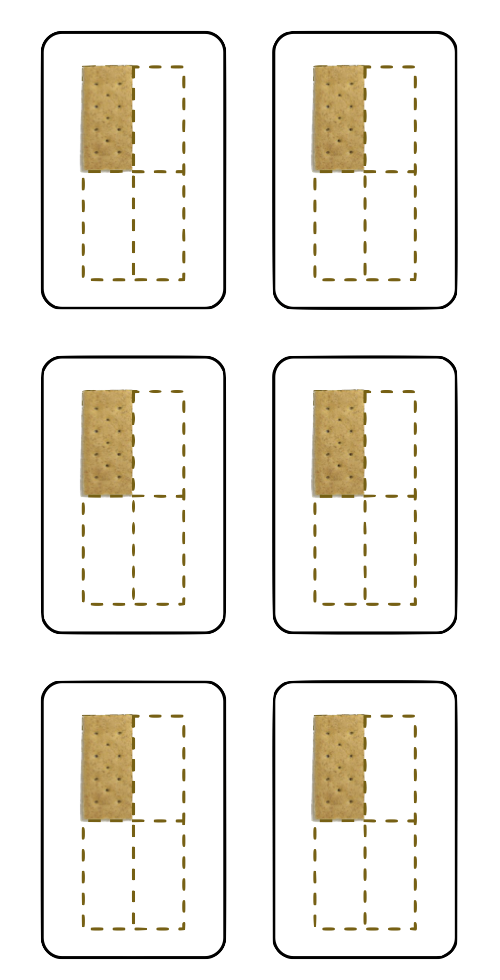 ¿En qué se parecen las galletas de la imagen A a las galletas de la imagen B?¿En qué son diferentes?¿Cuántas galletas hay en cada imagen?Escribe una expresión para representar las galletas de cada imagen.Estas son más imágenes y descripciones de alimentos. Para cada uno, escribe una expresión de multiplicación que represente la cantidad. Después, responde la pregunta.Clare tiene 3 cestas. Ella puso 4 huevos en cada una. En total, ¿cuántos huevos puso en las cestas?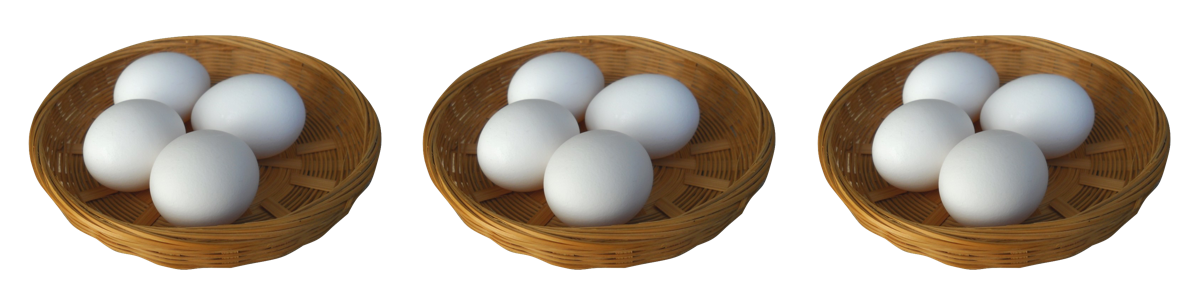 Diego tiene 5 platos. Él puso  kiwi en cada plato. En total, ¿cuántos kiwis puso en los platos?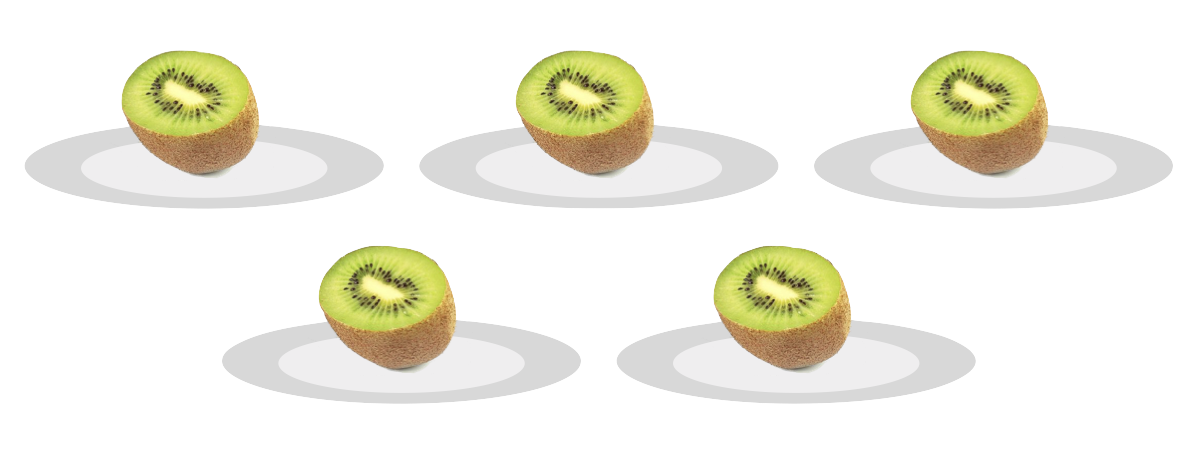 Priya preparó 7 platos con  de tarta en cada uno. En total, ¿cuánta tarta puso en los platos?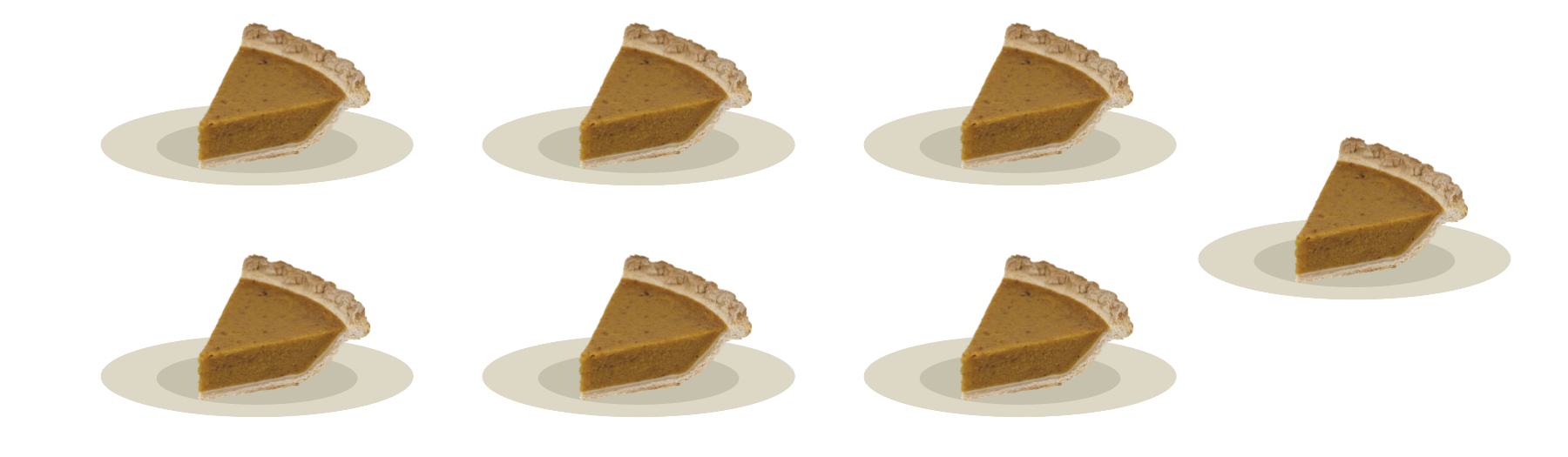 Noah sirvió  de taza de arroz integral 8 veces. En total, ¿cuántas tazas de arroz integral sirvió?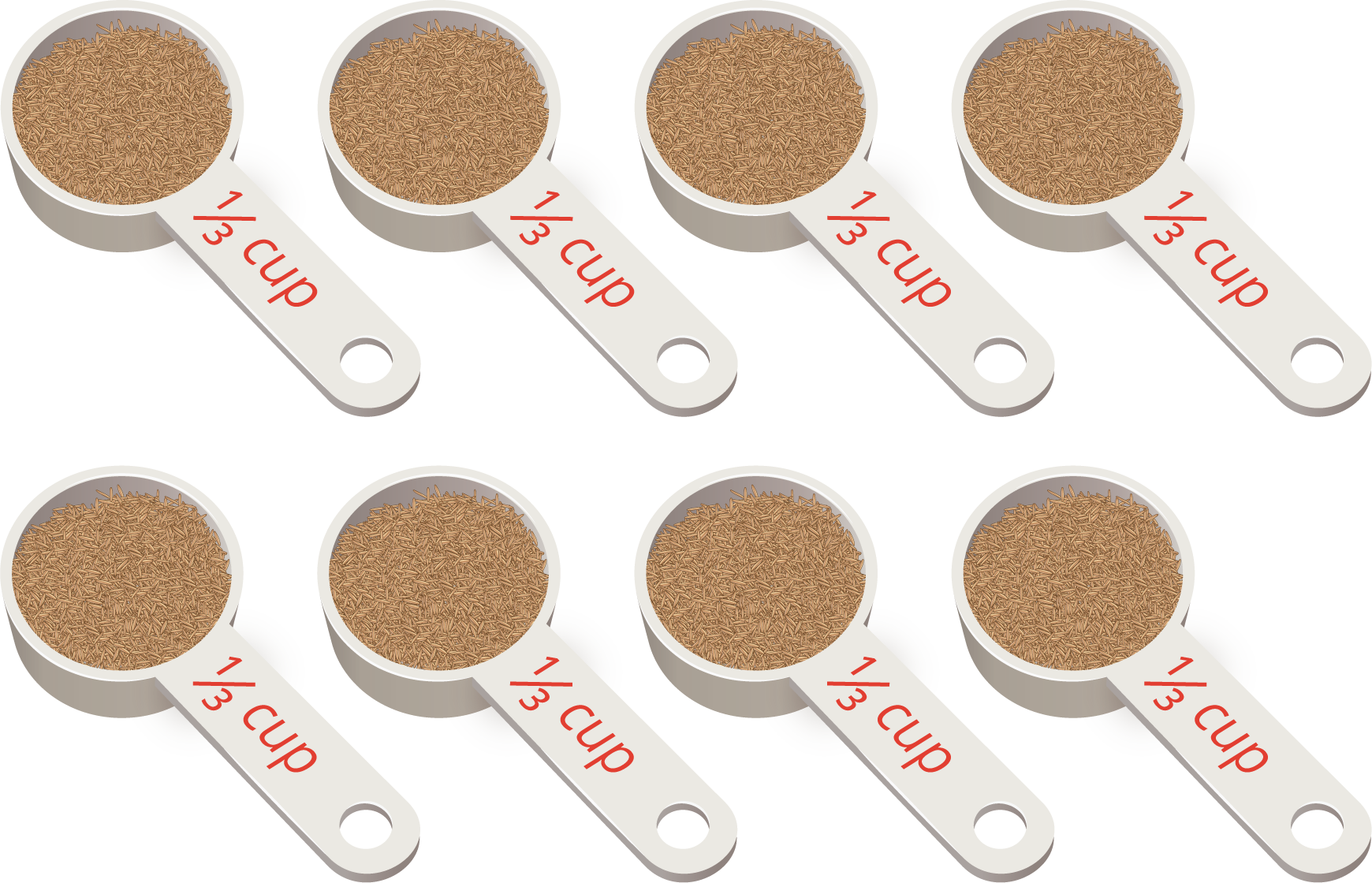 2 ¿Qué podría significar?Student Task StatementPara cada expresión:Escribe una historia que se pueda representar con la expresión. La historia debe tratarse de una situación de grupos iguales.Haz un dibujo que represente la situación.Encuentra el valor de la expresión. ¿Qué significa este número en tu historia?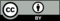 © CC BY 2021 Illustrative Mathematics®